§5403.  General grant of powersA municipality may:  [PL 1987, c. 737, Pt. A, §2 (NEW); PL 1987, c. 737, Pt. C, §106 (NEW); PL 1989, c. 6 (AMD); PL 1989, c. 9, §2 (AMD); PL 1989, c. 104, Pt. C, §§8, 10 (AMD).]1.  Revenue-producing municipal facilities.  Acquire, construct, reconstruct, improve, extend, enlarge, equip, repair, maintain and operate any revenue-producing municipal facility;[PL 1987, c. 737, Pt. A, §2 (NEW); PL 1987, c. 737, Pt. C, §106 (NEW); PL 1989, c. 6 (AMD); PL 1989, c. 9, §2 (AMD); PL 1989, c. 104, Pt. C, §§8, 10 (AMD).]2.  Bonds.  Issue revenue bonds of the municipality as provided to pay the cost of acquisition, construction, reconstruction, improvement, extension, enlargement or equipment;[PL 1987, c. 737, Pt. A, §2 (NEW); PL 1987, c. 737, Pt. C, §106 (NEW); PL 1989, c. 6 (AMD); PL 1989, c. 9, §2 (AMD); PL 1989, c. 104, Pt. C, §§8, 10 (AMD).]3.  Revenue-refunding bonds.  Issue revenue-refunding bonds of the municipality as provided to refund any revenue bonds then outstanding which were issued under this chapter;[PL 1987, c. 737, Pt. A, §2 (NEW); PL 1987, c. 737, Pt. C, §106 (NEW); PL 1989, c. 6 (AMD); PL 1989, c. 9, §2 (AMD); PL 1989, c. 104, Pt. C, §§8, 10 (AMD).]4.  Rates and fees.  Fix and revise from time to time and collect rates, fees and other charges for the use of or for the services and facilities furnished by any revenue-producing municipal facility;[PL 1987, c. 737, Pt. A, §2 (NEW); PL 1987, c. 737, Pt. C, §106 (NEW); PL 1989, c. 6 (AMD); PL 1989, c. 9, §2 (AMD); PL 1989, c. 104, Pt. C, §§8, 10 (AMD).]5.  Pledge of revenues.  Pledge the revenues derived from any revenue-producing municipal facility to the payment of revenue or revenue-refunding bonds issued with respect to that revenue-producing municipal facility.A.  This subsection applies to any parking facility or system notwithstanding section 3009, subsection 1, paragraph C, subparagraph (3);  [PL 1987, c. 737, Pt. A, §2 (NEW); PL 1987, c. 737, Pt. C, §106 (NEW); PL 1989, c. 6 (AMD); PL 1989, c. 9, §2 (AMD); PL 1989, c. 104, Pt. C, §§8, 10 (AMD).][PL 1987, c. 737, Pt. A, §2 (NEW); PL 1987, c. 737, Pt. C, §106 (NEW); PL 1989, c. 6 (AMD); PL 1989, c. 9, §2 (AMD); PL 1989, c. 104, Pt. C, §§8, 10 (AMD).]6.  Acquisition of land or personalty.  Acquire in the municipality's name either by gift, purchase, lease, or the exercise of the right of eminent domain land, rights in land or water or air rights in connection with the construction, reconstruction, improvement, extension, enlargement or operation of revenue-producing municipal facilities; acquire any personal property, that it considers necessary in connection with those activities; and hold and dispose of all real and personal property under its control;[PL 1987, c. 737, Pt. A, §2 (NEW); PL 1987, c. 737, Pt. C, §106 (NEW); PL 1989, c. 6 (AMD); PL 1989, c. 9, §2 (AMD); PL 1989, c. 104, Pt. C, §§8, 10 (AMD).]7.  Contracts; employment of specialists.  Make and enter into all contracts and agreements necessary or incidental to the performance of its duties and the execution of its powers under this chapter, including a trust agreement or trust agreements securing any revenue bonds issued under this chapter; employ any consulting and other engineers, attorneys, accountants, construction and financial experts, superintendents, managers and any other employees and agents that it considers necessary; and fix their compensation, provided that all such expenses are payable solely from funds made available under this chapter;[PL 1987, c. 737, Pt. A, §2 (NEW); PL 1987, c. 737, Pt. C, §106 (NEW); PL 1989, c. 6 (AMD); PL 1989, c. 9, §2 (AMD); PL 1989, c. 104, Pt. C, §§8, 10 (AMD).]8.  Jurisdiction and control.  Exercise jurisdiction, control and supervision over any revenue-producing municipal facility owned, operated or maintained by the municipality, make and enforce any regulations for the maintenance and operation of any such system that are, in the judgment of the municipal officers, necessary or desirable for the efficient operation of any such system and for accomplishing the purposes of this chapter;[PL 1987, c. 737, Pt. A, §2 (NEW); PL 1987, c. 737, Pt. C, §106 (NEW); PL 1989, c. 6 (AMD); PL 1989, c. 9, §2 (AMD); PL 1989, c. 104, Pt. C, §§8, 10 (AMD).]9.  Right of entry; surveys.  Enter on any lands, water or premises located within or outside the municipality to make surveys, borings, soundings or examinations for the purposes of this chapter;[PL 1987, c. 737, Pt. A, §2 (NEW); PL 1987, c. 737, Pt. C, §106 (NEW); PL 1989, c. 6 (AMD); PL 1989, c. 9, §2 (AMD); PL 1989, c. 104, Pt. C, §§8, 10 (AMD).]10.  Use of streets and highways.  Enter upon, use, occupy and dig up any street, alley, road, highway or other public places necessary to be entered upon, used or occupied in connection with the acquisition, construction, reconstruction, improvement, maintenance or operation of any revenue-producing municipal facility.A.  When highways maintained by the State are affected, the municipality is subject to the same statutory provisions applicable to those corporations authorized to lay their pipes and conduits in the public ways;  [PL 1987, c. 737, Pt. A, §2 (NEW); PL 1987, c. 737, Pt. C, §106 (NEW); PL 1989, c. 6 (AMD); PL 1989, c. 9, §2 (AMD); PL 1989, c. 104, Pt. C, §§8, 10 (AMD).][PL 1987, c. 737, Pt. A, §2 (NEW); PL 1987, c. 737, Pt. C, §106 (NEW); PL 1989, c. 6 (AMD); PL 1989, c. 9, §2 (AMD); PL 1989, c. 104, Pt. C, §§8, 10 (AMD).]11.  Contracts.  Enter into contracts with the Federal Government, with the State or any agency or instrumentality of the State, or with any other municipality, district, private corporation, copartnership, association or individual providing for or relating to the revenue-producing municipal facility;[PL 1987, c. 737, Pt. A, §2 (NEW); PL 1987, c. 737, Pt. C, §106 (NEW); PL 1989, c. 6 (AMD); PL 1989, c. 9, §2 (AMD); PL 1989, c. 104, Pt. C, §§8, 10 (AMD).]12.  Loans and grants.  Accept from any authorized agency of the Federal Government or the State loans or grants for the planning, construction or acquisition of any revenue-producing municipal facility or part of a revenue-producing municipal facility; enter into agreements with that agency concerning any such loans or grants; and receive and accept aid and contributions from any source of money, property, labor or other things of value, to be held, used and applied only for the purposes for which such loans, grants and contributions may be made;[PL 2005, c. 556, §1 (AMD).]13.  General powers.  Do all acts and things necessary or convenient to carry out the powers expressly granted in this chapter;[PL 2019, c. 108, §3 (AMD).]14.  Community septic systems.  As a means of facilitating compact growth patterns, including cluster developments, construct, maintain and operate a sewer system that is composed of one or more subsurface wastewater collection, treatment and disposal systems.  The municipality may construct such a sewer system in anticipation of the establishment of a community sanitary district under Title 38, chapter 11‑A, to which the municipality will transfer the system pursuant to Title 38, section 1232.  For purposes of this subsection, "cluster development" has the same meaning as in section 4301, subsection 1‑A; and[PL 2019, c. 108, §4 (AMD).]15.  Communications services systems; community broadband systems.  Construct, maintain and operate a municipal or multimunicipal system composed of infrastructure capable of being utilized by communications service providers for the provision of communications services.  For the purposes of this subsection, "communications service" has the same meaning as in Title 35‑A, section 9202, subsection 3 and "communications service provider" has the same meaning as in Title 35‑A, section 9202, subsection 4.Nothing in this chapter restricts a municipality from purchasing, leasing, constructing or equipping facilities that are designed to provide communications services.  Nothing in this chapter restricts a municipality from using community broadband systems for internal municipal government purposes or, by written contract, leasing, selling capacity in or granting other similar rights to communications service providers to use the facilities in connection with the provider's offering communications services.[PL 2019, c. 108, §5 (NEW).]SECTION HISTORYPL 1987, c. 737, §§A2,C106 (NEW). PL 1989, c. 6 (AMD). PL 1989, c. 9, §2 (AMD). PL 1989, c. 104, §§C8,10 (AMD). PL 2005, c. 556, §§1,2 (AMD). PL 2019, c. 108, §§3-5 (AMD). The State of Maine claims a copyright in its codified statutes. If you intend to republish this material, we require that you include the following disclaimer in your publication:All copyrights and other rights to statutory text are reserved by the State of Maine. The text included in this publication reflects changes made through the First Regular and First Special Session of the 131st Maine Legislature and is current through November 1. 2023
                    . The text is subject to change without notice. It is a version that has not been officially certified by the Secretary of State. Refer to the Maine Revised Statutes Annotated and supplements for certified text.
                The Office of the Revisor of Statutes also requests that you send us one copy of any statutory publication you may produce. Our goal is not to restrict publishing activity, but to keep track of who is publishing what, to identify any needless duplication and to preserve the State's copyright rights.PLEASE NOTE: The Revisor's Office cannot perform research for or provide legal advice or interpretation of Maine law to the public. If you need legal assistance, please contact a qualified attorney.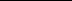 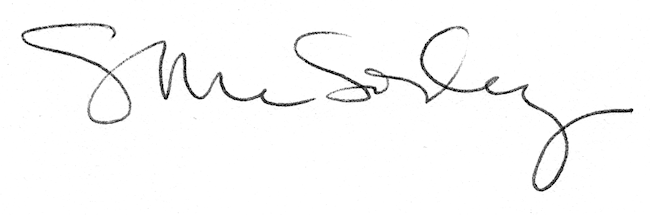 